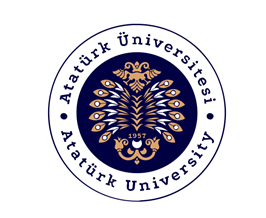 DERS İZLENCESİProje HazırlamaAtatürk İlkeleri ve İnkılâp Tarihi Enstitüsü / Atatürk İlkeleri ve İnkılâp Tarihi - Bilim Dalı - Doktora Programı2019 - 2020 Lisansüstü Akademik Yılı Bahar DönemiProf.Dr. Hasan ÖZDEMİR Dersin Tanımı Dersin TanımıDersin AmacıDersin AmacıLisansüstü öğrencilerin proje vizyonunu geliştirmek, onları proje yapmaya teşvik etmek ve proje yazıp yönetebilecek temel bilgi, beceri ve özgüveni kazandırmak.Lisansüstü öğrencilerin proje vizyonunu geliştirmek, onları proje yapmaya teşvik etmek ve proje yazıp yönetebilecek temel bilgi, beceri ve özgüveni kazandırmak.Lisansüstü öğrencilerin proje vizyonunu geliştirmek, onları proje yapmaya teşvik etmek ve proje yazıp yönetebilecek temel bilgi, beceri ve özgüveni kazandırmak.Dersin Materyalleri (Kaynaklar)Dersin Materyalleri (Kaynaklar)Proje Ofisi Ders Notları
Proje Ofisi Ders Notları
Proje Ofisi Ders Notları
Dersin Öğrenme Çıktıları (Hedefler)1.    Proje hazırlamada temel kavramları öğrenir
2.    Proje yazmadan   fon kaynaklarını tanır.  
3.    Projenin bütçe planlamasını yapar ve iş paketlerini düzenlemeyi öğrenir
4.    Amaç, hedef , özgün değeri ve yaygın etkiyi anlar  projedeki ilişkisini  kavrar
5.    Proje yazmada etik kuralların önemini öğrenir
1.    Proje hazırlamada temel kavramları öğrenir
2.    Proje yazmadan   fon kaynaklarını tanır.  
3.    Projenin bütçe planlamasını yapar ve iş paketlerini düzenlemeyi öğrenir
4.    Amaç, hedef , özgün değeri ve yaygın etkiyi anlar  projedeki ilişkisini  kavrar
5.    Proje yazmada etik kuralların önemini öğrenir
1.    Proje hazırlamada temel kavramları öğrenir
2.    Proje yazmadan   fon kaynaklarını tanır.  
3.    Projenin bütçe planlamasını yapar ve iş paketlerini düzenlemeyi öğrenir
4.    Amaç, hedef , özgün değeri ve yaygın etkiyi anlar  projedeki ilişkisini  kavrar
5.    Proje yazmada etik kuralların önemini öğrenir
Dersin İçeriğiDersin İçeriğiDersin İçeriğiDersin İçeriğiDersin İçeriğiSIRAİÇERİKAÇIKLAMAÖDEV-ARAŞTIRMAEK KAYNAKLAR1Proje, Ar-Ge ve İnovasyon Kavramları, Ar-Ge Projesinin Planlanması2Fon Kaynakları Tanıtımı3Konu Kapsam ve Literatür Özeti4Özgün Değer / Sorun TanımlamaBir projede özgün değer denildiğinde ne anlaşılması gerektiği, özgün değerin hangi nitelikler bakımından projede ortaya konulacağı, projede özgün değerin nerede vurgulanması gerektiği gibi konuları içermektedir. Ayrıca özgün değerin projenin literatür boşluğu ile nasıl bir ilişki sergilediği, özgün değer ile amaç ve hedefler arasındaki ilişkinin nasıl olması gerektiği, yöntem kendisi özgün ise bunun nasıl vurgulanması gerektiği ve özgün değer ile yaygın etki arasındaki nüansları dikkate sunmaktadır.1-Temelde bilimsel bir makaleye benzer bir şekilde bir proje hazırlanmalı ve projede özgün değer hangi nitelikler bakımından ortaya konulduğunu gösterir ödevler verilmektedir.2- Bir proje taslağı hazırlandığı zaman, özgün değerin literatürdeki boşluk ile nasıl ilişkilendirilmeli, ayrıca özgün değer ile amaç ve hedefler, yöntem ve yaygın etki arasındaki bağların nasıl kurulacağına dair örnek proje taslağı istenilmektedir.5Amaç ve HedeflerKatılımcıların TUBİTAK özelinde AR-GE projeleri hazırlarken amaç ve hedefler kısımlarının nasıl yazılması gerektiğinin öğrenilmesi, aralarındaki farkların ortaya konulması, hedeflerin yöntem ve iş paketleri kısmıyla nasıl ilişkilendirilmesi gerektiği anlatılacaktır.Her bir öğrenciden kendi Doktora Tez çalışması için hazırlamayı planladığı projesinin amaç ve hedefler kısmını oluşturması istenecektir.Araştırma: TUBİTAK, Bakanlık vb. örnek projelerin amaç ve hedefler kısmının nasıl hazırlandığının araştırılması istenilecektir.6Yöntem (Risk yönetimi ve B planı)7Değerlendirme-  örnek proje yorumlama8Yapılabilirlik, Yaygın etki ve İş-Zaman çizelgesi9Bütçe Hazırlama ve YönetimiBütçe denilince ne anlaşılması gerektiği gibi konular öncelikle ele alınır. Bir bütçeye sahip olmak, finansal ve organizasyonel kararlar almadaki roller açıklanır.  Projeyi destekleyecek bir bütçeyi oluşturmak için yedi altın kural sunulduktan sonra başarılı, doğru ve eksiksiz bir proje bütçesini oluşturmak için yedi adımın nasıl geliştirildiği hakkında bilgi sunulmaktadır. Proje bütçesi hazırlanırken, öncelikle projeyi finanse edecek kurumun (örneğin TÜBİTAK) belirlemiş olduğu maliyetlerin ne olduğu ve her bir kalemdeki (örneğin makine ve teçhizat) maliyetlerin üst limitinin ne olacağı hakkında detaylı bilgiler sunulmaktadır. Ayrıca projenin iş paketlerindeki maliyetlerin proje bütçesine nasıl yansıtılacağı hakkında bilgi verildikten sonra örnek bir proje metni hazırlanmakta ve öğrencilere sunulmaktadır.Ödevler şu şekilde sıralanmaktadır.Taslak bir bütçeyi dikkate alarak her bir öğrenci kendi bilim dalına uygun bir bütçeyi hazırlanması istenilmektedir.Projedeki iş paketleri ile uyumlu bir bütçe örneğinin hazırlanması istenilmektedir.En iyi bütçe yarışması düzenlenerek örnek bütçenin nasıl hazırlandığı hakkında bütçeyi hazırlayan öğrenciden fikir almak ve öğrenciyi ödüllendirmek.10Başlık ve Özet11Başvuru ve Değerlendirme SüreçleriPanel süreci, panelistler, moderatör, panel raporu, değerlendirme kriterleri analtılırÖn değerlendirme formlarının incelenmesi istenirwww.Tubitak.gov.tr12ARBİS Kaydı, Elektronik Başvuru ve Proje Başvurularında Gerekli BelgelerElektronik proje Başvuru süreçleri TÜBİTAK özelinde aktarılacaktır. Bu amaçla araştırmacı bilgi sistemi (ARBİS) kaydı, elektronik başvuru süreçleri ve proje başvurularında gerekebilecek ek belgeler bu haftaki dersin kapsamını oluşturmaktadırÖdev: Her bir öğrenciden kendi ARBİS kaydını oluşturarak sanal bir 1002 proje başvurusunda bulunması istenilecektir.Elektronik proje Başvuru süreçleri TÜBİTAK özelinde aktarılacaktır. Bu amaçla araştırmacı bilgi sistemi (ARBİS) kaydı, elektronik başvuru süreçleri ve proje başvurularında gerekebilecek ek belgeler bu haftaki dersin kapsamını oluşturmaktadır13Proje Yönetiminde Etik Kurallar14Proje YönetimiDeğerlendirme Yöntemleri ve KriterlerDeğerlendirme Yöntemleri ve KriterlerDEĞERLENDİRMEDEĞERLENDİRMEKATKI YÜZDESİDeğerlendirme Yöntemleri ve KriterlerDeğerlendirme Yöntemleri ve KriterlerVizeVizeDeğerlendirme Yöntemleri ve KriterlerDeğerlendirme Yöntemleri ve KriterlerFinalFinalDers ile ilgili gerekli açıklamalarDers ile ilgili gerekli açıklamalarEtik KurallarEtik KurallarÖğrenciler, dürüstlük ilkesi ve sorumluluk bilinci çerçevesinde üniversitemiz yönetmeliklerinde ve diğer ilgili mevzuatlarda yer alan  etik davranış standartlarına uygun biçimde hareket etme yükümlülüğü taşırlar. Başka kaynaklardan alınan bilgiler akademik kurallara uygun bir biçimde açık olarak belirtilmelidir.Öğrenciler, dürüstlük ilkesi ve sorumluluk bilinci çerçevesinde üniversitemiz yönetmeliklerinde ve diğer ilgili mevzuatlarda yer alan  etik davranış standartlarına uygun biçimde hareket etme yükümlülüğü taşırlar. Başka kaynaklardan alınan bilgiler akademik kurallara uygun bir biçimde açık olarak belirtilmelidir.Öğrenciler, dürüstlük ilkesi ve sorumluluk bilinci çerçevesinde üniversitemiz yönetmeliklerinde ve diğer ilgili mevzuatlarda yer alan  etik davranış standartlarına uygun biçimde hareket etme yükümlülüğü taşırlar. Başka kaynaklardan alınan bilgiler akademik kurallara uygun bir biçimde açık olarak belirtilmelidir.